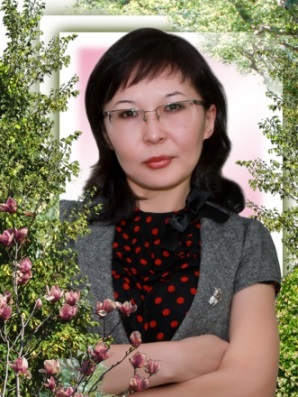 Мукашева А.У., учительС. Козлов «Ежикина скрипка»Литературное чтение. Класс: 3 АЦели обучения: 3.1.2.1 пересказывать подробно/выборочно содержание произведения свободно или по совместно составленному плану/драматизация3.2.2.1 формулировать творческие, оценочные вопросы по содержанию литературного произведения и отвечать на подобные вопросы3.3.1.1 составлять план на основе выявления последовательности событий и деления произведения на части, озаглавливать каждую часть (с помощью учителя)Цели урока: - делить произведение на части;- озаглавливать части;- составлять план, пересказывать по плану.-формулировать вопросы и ответы по содержанию литературного произведенияХод урока:Орг. моментПсихологический настройДеление на группы «Лесные домики». Как вы думаете, произойдет деление? (дети двигаются, по сигналу останавливаются и образуют с рядом стоящими детьми домики). По времени: ученики могут объяснить, чей  домик изобразили?Слайд 1: Какой запах у литературы?Актуализация знанийПроверка ДЗ, «Как Алиса в море побывала» отзыв к произведению. Работа в паре: чтение отзывов. - Чьи отзывы вам понравились? Почему? Какой совет дадите соседу?Подготовка к восприятию темыСлайд 2: на слайде предметы и числовые данные. Угадайте, о каком предмете будем вести разговор, определите по словам-ассоциациям. Что общего между этими словами и предметом разговора? Что вам известно про этот предмет? Какие слова-ассоциации возникли у вас? Почему? (на слайде числа: 30 млн. лет, 23 вида, 5000-6000, 700-800гр, 3-5 лет, 8-10 лет, 3 см. Картинки: елка, клубок, медведь, червяк, корова, морской еж.) Сведения для учителя: ежики появились 30 млн.лет назад, в природе существует 23 вида, на теле 5000-6000 иголок, вес 700-800 гр., в неволе живут дольше 8-10 лет, иголка длиной в 3 см.Прогнозирование	      О каком предмете будем вести разговор? Кто будет главным героем урока?Формирование знанийСлайд 3: словарная работа: ёжик. На слайде слова синонимы, однокоренные, как называли раньше этот предмет: насмешник, не человек – змея, язва. Используется в переносном значении: прическа, противотанковый еж. Что обозначают эти предметы? Подберите однокоренные слова? Назовите орфограмму в написании этого слова.Слайд: 4: определите С. Козлова, автора произведения о ежике.Определить путем исключения. На слайде: Пушкин, Барто, Козлов. Объясняя свой выбор.Стратегия «Инсерт», сведения о Козлове, раздаточный материал, самостоятельно чтение. Беседа: какие сведения об авторе вы запомнили? Как вы думаете, какое любимое животное у автора? Почему? Знакомы ли вам его произведения? Какие сведения вас поразили? Почему? Сведения для учителя: Сергей Григорьевич Козлов родился 22 августа 1939 года в Москве. Свои первые стихи он написал, когда учился в восьмом классе. В юности занимался в литературном объединении "Магистраль". Окончил Литературный институт имени М. Горького. В качестве дипломной работы представил рукопись книги стихов. До того как стать профессиональным писателем, Сергей Козлов был рабочим в типографии, работал токарем, учителем пения, кочегаром на паровозе, ездил в геологические экспедиции, был экскурсоводом в пушкинском музее-заповеднике Михайловское.
В 60-х гг. начал писать сказки. Сергей Козлов - автор любимых детьми и взрослыми историй про Ежика и его друзей ("Ежик в тумане", "Ежик и море", "В сладком морковном лесу", "Как Ежик с Медвежонком протирали звезды", "Как Ослик шил шубу" и т.д.), а также историй про Львенка и Черепаху, которые пели песню: "Я на солнышке сижу, я на солнышко гляжу..." 
У писателя вышли книги "Ежик в тумане" (1989), "Как Львенок и Черепаха пели песню" (1992), "Правда, мы будем всегда?" (1997), "Облака" (2000), "Цыпленок вечером" (в соавт. С Л.Шульгиной; 1993). 
Как автор сценария он принимал участие в создании таких мультипликационных фильмов для детей: "Осенняя рыбалка" (1968), "Страшный, серый, лохматый" (1971). "Как Львенок и Черепаха пели песню" (1974), "В порту" (1975), "Ежик в тумане" (1975), "Как Ежик и Медвежонок встречали Новый год" (1975), "Трям! Здравствуй!" (1980), "Поросенок в колючей шубке" (1981), "Зимняя сказка" (1981) и многих других. 
Умер от воспаления легких 9 января 2010 года, похоронен на Троекуровском кладбище в Москве. Чтение учителем первого абзаца (у учеников книги закрыты): какой предмет был у ежика? Какие слова помогли определить этот предмет? Что вам известно о нем? Чтение названия произведения.Прогнозирование по названию, заполнить таблицу, первую графу.Чтение произведения, во время знакомства с произведением «остановочное чтение», по ходу чтения беседа, с прогнозированием дальнейших действий нашего героя. Разбор словарных слов: полдень, смычок. Дать возможность детям объяснить смысл слов. Запомнить их написание.6.Применение знанийПовторное чтение произведения, работа в группах,  по сигналу. Один из учеников оценивает чтение, в конце дает рекомендации.Анализ произведения, беседа: На чем мечтал научиться играть ежик? Как вы думаете, какой музыкальный инструмент больше подходит герою? Способна ли музыка передать настроение? Можно ли услышать различные звуки природы?Почему невозможно сыграть вечер и полдень? Можно ли скрипку ежика назвать лесным продуктом? Почему? Чему учит это произведение? Работа в группах: создайте свою музыку, используя различные звуки природы. Слайд: 7Обобщение.Выставление оценокЗаполнить таблицу прогнозирования. Вторую графу и вывод. Чтение работ. Кого отметили вы? Рефлексия«Смайлики», слайдДЗЧтение произведения. Составить вопросы. Зарисовать  понравившийся момент.Подведение итогов урокаКакие сведения о главном герое вы запомнили? Какой момент сказки заставил вас задуматься?